                               KARTA PRACY            Temat: Ratownictwo Medyczne.W jaki sposób można zostać ratownikiem medycznym?……………………………………………………………………………………………………………………………………………………2. Jakie cechy charakteru powinien mieć ratownik?………………………………………………………………………….………………………………………………………………………….3. Jakie kompetencje posiada ratownik medyczny?………………………………………………………………………….………………………………………………………………………….4. Jakiej ochronie podlega ratownik medyczny?………………………………………………………………………….………………………………………………………………………….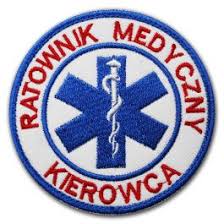 